Nama : Nanda Hasyim MarfiansharNIM : 09011281520096Kelas : SK5CWeb BrowsingStreaming OnlineCapture Netstat -a Web Browsing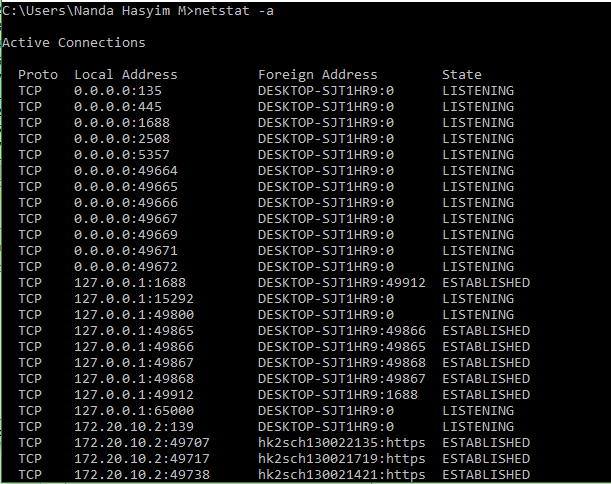 Capture Netstat -a Streaming Online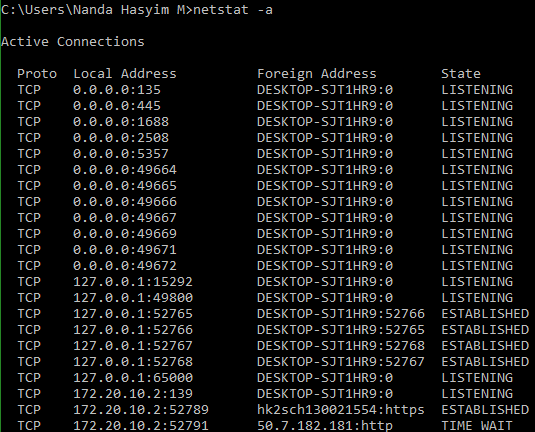 Wireshark Web Browsing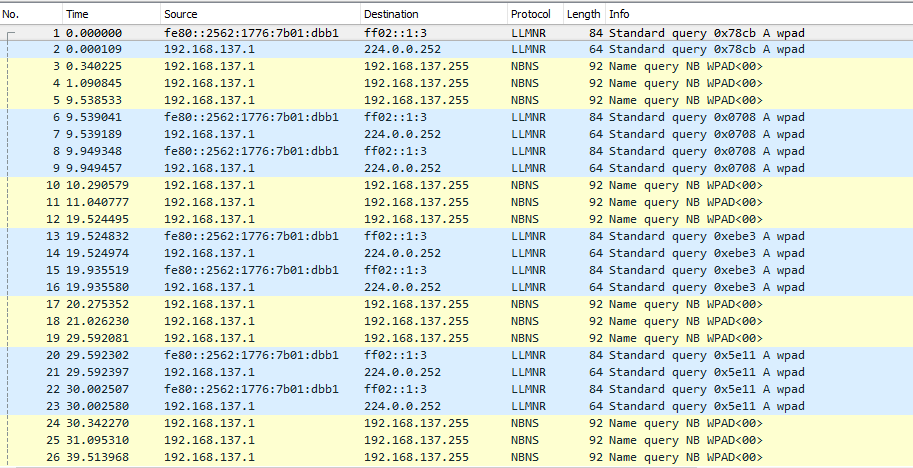 Wireshark Streaming Online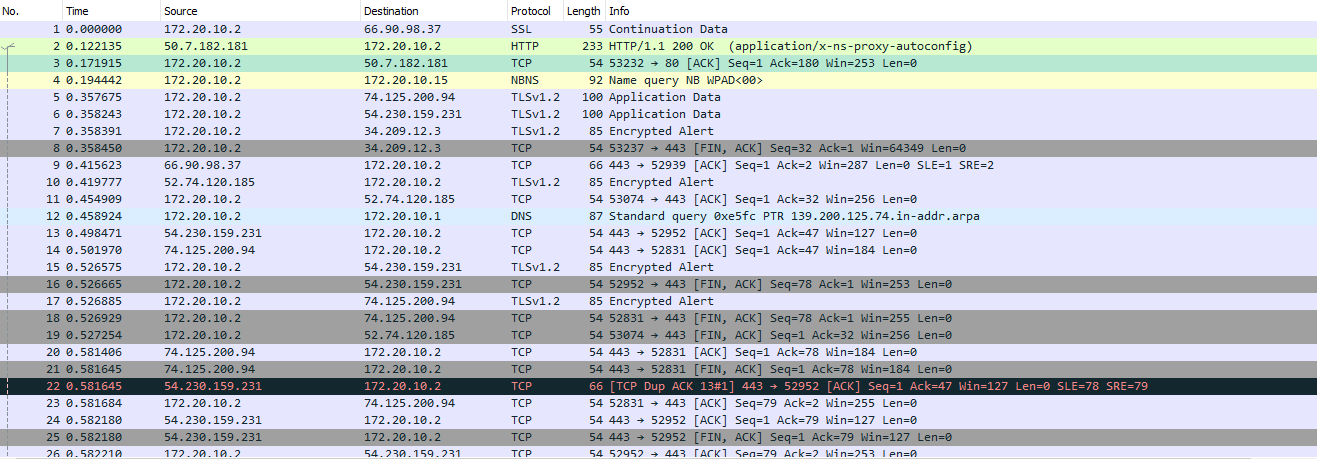 Pada capture yang tertera diatas, wireshark memiliki tampilan paket dengan informasi protocol yang sangat rinci. Setiap baris dalam daftar paket sesuai dengan satu paket dalam file yang diambil. Dan pada dasarnya perbandingan antara cmd dan wireshark terlihat bahwa tidak ada tools yang sempurna. Masing-masing memiliki kelebihan dan kekurangan masing-masing.SourcesDestinationINFOIP addressIP addressINFOfe80::2562:1776:7b01:dbb1ff02::1:3Standar query 0x78cb A wpad192.168.137.1224.0.0.252Standar query 0x78cb A wpad192.168.137.2192.168.137.255Name query NB WPAD<00>192.168.137.3192.168.137.256Name query NB WPAD<00>192.168.137.4192.168.137.257Name query NB WPAD<00>fe80::2562:1776:7b01:dbb1192.168.137.258Standar query 0x78cb A wpadIPMACSource192.168.137.10a : 00 : 27 : 00 : 00 : 13Destination203.190.242.21133 : 33 : 00 : 01 : 00 : 03SourcesDestinationINFOIP addressIP addressINFO172.20.10.266.90.98.37Continuation Data50.7.182.181172.20.10.2HTTP/1.1 200 OK (application/x-ns-proxy-autoconfig)172.20.10.250.7.182.18153232 > 80 [ACK] seq=32 Ack=1 Win=64349 Len=0172.20.10.2172.20.10.15Name query NB WPAD<00>172.20.10.274.125.200.94Application data172.20.10.254.230.159.231Application dataIPMACSource172.20.10.2ac:b5:7d:bd:8c:77Destination52.77.135.1853a:af:61:7c:cf:64